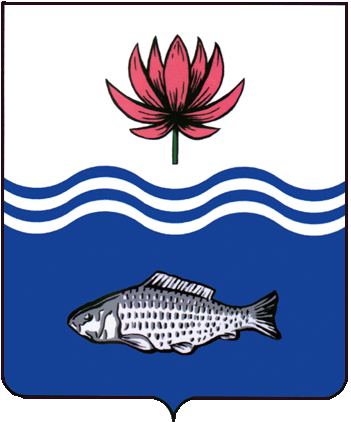 АДМИНИСТРАЦИЯ МО «ВОЛОДАРСКИЙ РАЙОН»АСТРАХАНСКОЙ ОБЛАСТИПОСТАНОВЛЕНИЕО внесении изменений в постановление администрации МО «Володарский район» от 03.09.2020 г. № 988 «Об утверждении схемы расположения земельного участка, расположенного по адресу: Астраханская область, Володарский район, в границах МО «Сизобугорский сельсовет»В связи с производственной необходимостью, администрация МО «Володарский район»ПОСТАНОВЛЯЕТ:1.Внести изменения в постановление администрации МО «Володарский район» от 03.09.2020 г. № 988 «Об утверждении схемы расположения земельного участка, расположенного по адресу: Астраханская область, Володарский район, в границах МО «Сизобугорский сельсовет» следующего содержания:- в название и в пункт 1 постановления включить «многоконтурного», далее по тексту.2.Данное постановление считать неотъемлемой частью постановления администрации МО «Володарский район» от 03.09.2020 г. № 988 «Об утверждении схемы расположения земельного участка, расположенного по адресу: Астраханская область, Володарский район, в границах МО «Сизобугорский сельсовет»».3.Постановление вступает в силу с момента его подписания.4.Контроль за исполнением настоящего постановления оставляю за собой.И.о. заместителя главыпо оперативной работе 						Р.Т.Мухамбетовот 22.10.2020 г.N 1234